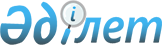 Об утверждении Положения коммунального государственного учреждения "Аппарат акима Жанакорганского района"
					
			Утративший силу
			
			
		
					Постановление Жанакорганского районного акимата Кызылординской области от 22 июня 2015 года № 127. Зарегистрировано Департаментом юстиции Кызылординской области 27 июля 2015 года № 5071. Утратило силу постановлением акимата Жанакорганского района Кызылординской области от 05 мая 2016 года № 387      Сноска. Утратило силу постановлением акимата Жанакорганского района Кызылординской области от 05.05.2016 № 387 (вводится в действие со дня подписания).

      В соответствии с Законом Республики Казахстан от 23 января 2001 года "О местном государственном управлении и самоуправлении в Республике Казахстан" и подпунктом 8) статьи 18 Закона Республики Казахстан от 1 марта 2011 года "О государственном имуществе" акимат Жанакорганского района ПОСТАНОВЛЯЕТ:

      1. Утвердить прилагаемое Положение коммунального государственного учреждения "Аппарат акима Жанакорганского района".

      2. Контроль за исполнением настоящего постановления возложить на руководителя аппарата акима Жанакорганского района Идрисову М.

      3. Настоящее постановление вводится в действие по истечении десяти календарных дней после дня первого официального опубликования. 

 Положение коммунального государственного учреждения "Аппарат акима Жанакорганского района" 1. Общие положения      1.  Коммунальное государственное учреждение "Аппарат акима Жанакорганского района" является государственным органом Республики Казахстан, осуществляющим информационно-аналитическое, организационно-правовое и материально-техническое обеспечение деятельности акима Жанакорганского района.

      2.  Коммунальное государственное учреждение "Аппарат акима Жанакорганского района" не имеет ведомство.

      3.  Коммунальное государственное учреждение "Аппарат акима Жанакорганского района" осуществляет свою деятельность в соответствии с Конституцией законами Республики Казахстан, актами Президента и Правительства Республики Казахстан, иными нормативными правовыми актами, а также настоящим Положением.

      4.  Коммунальное государственное учреждение "Аппарат акима Жанакорганского района" является юридическим лицом в организационно-правовой форме государственного учреждения, имеет печати и штампы со своим наименованием на государственном языке, бланки установленного образца, в соответствии с законодательством Республики Казахстан счета в органах казначейства.

      5.  Коммунальное государственное учреждение "Аппарат акима Жанакорганского района" вступает в гражданско-правовые отношения от собственного имени.

      6.  Коммунальное государственное учреждение "Аппарат акима Жанакорганского района" имеет право выступать стороной гражданско-правовых отношений от имени государства, если оно уполномочено на это в соответствии с законодательством.

      7.  Коммунальное государственное учреждение "Аппарат акима Жанакорганского района" по вопросам своей компетенции в установленном законодательством порядке принимает решения, оформляемые приказами руководителя коммунального государственного учреждения "Аппарат акима Жанакорганского района" и другими актами, предусмотренными законодательством Республики Казахстан.

      8.  Структура и лимит штатной численности коммунального государственного учреждения "Аппарат акима Жанакорганского района" утверждаются в соответствии с действующим законодательством.

      9.  Местонахождение юридического лица: индекс 120300, Республика Казахстан, Кызылординская область, Жанакорганский район, поселок Жанакорган, улица М.Кокенова, дом №37.

      График работы коммунального государственного учреждения "Аппарат акима Жанакорганского района": ежедневно, с понедельника по пятницу, с 09.00 до 19.00 часов (перерыв с 13.00 до 15.00 часов), кроме субботы и воскресенья, других выходных и праздничных дней, установленных законодательными актами.

      10.  Полное наименование государственного органа-коммунальное государственное учреждение "Аппарат акима Жанакорганского района".

      11.  Настоящее Положение является учредительным документом коммунального государственного учреждения "Аппарат акима Жанакорганского района".

      Учредителем коммунального государственного учреждения “Аппарат акима Жанакорганского района” является акимат Жанакорганского района.

      12.  Финансирование деятельности коммунального государственного учреждения "Аппарат акима Жанакорганского района" осуществляется из местного бюджета.

      13.  Коммунальному государственному учреждению "Аппарат акима Жанакорганского района" запрещается вступать в договорные отношения с субъектами предпринимательства на предмет выполнения обязанностей, являющихся функциями коммунального государственного учреждения "Аппарат акима Жанакорганского района".

      Если коммунальному государственному учреждению "Аппарат акима Жанакорганского района" законодательными актами предоставлено право осуществлять приносящую доходы деятельность, то доходы, полученные от такой деятельности, направляются в доход государственного бюджета.

 2. Миссия, основные задачи, функции, права и обязанности государственного органа      14.  Миссия коммунального государственного учреждения "Аппарат акима Жанакорганского района": 

      осуществление информационно-аналитического, организационно-правового и материально-технического обеспечения деятельности акима и акимата района.

      15.  Основные задачи:

      1)  обеспечиние соблюдения Регламента акимата района;

      2)  координация деятельности государственных органов на территории района и обеспечение постоянного взаимодействия с местными исполнительными органами;

      3)  иные обязанности, предусмотренные законодательством Республики Казахстан.

      16.  Функции:

      1)  анализ работы местных органов государственного управления и должностных лиц, подотчетных акиму и акимату района;

      2)  подготовка информации акиму и членам акимата района по соответствующим вопросам;

      3)  подготовка документов для представления к награждению государственными наградами;

      4)  проведение анализа состояния исполнительской дисциплины в коммунальном государственном учреждении "Аппарат акима Жанакорганского района", структурных подразделениях акимата и информирование акима;

      5)  внесение предложений акиму и акимату области об изменении, приостановлении, прекращении постановлений акимата, решений, распоряжений акима, об отмене противоречащих действующему законодательству актов акима и акимата;

      6)  осуществление контроля за исполнением актов и поручений Президента Республики Казахстан, Правительства, акима и акимата области, акима и акимата района и других нормативных правовых актов;

      7)  проведение юридической экспертизы актов акима и акимата на соответствие действующему законодательству Республики Казахстан;

      8)  оформление материалов при назначении на должность и освобождение от должности государственных служащих коммунального государственного учреждения "Аппарат акима Жанакорганского района" и руководителей исполнительных органов, финансируемых из местного бюджета, решение вопросов, связанных с прохождением государственный службы, подбором и расстановкой кадров, ведение их личных дел;

      9)  обеспечение деятельности консультативно-совещательных органов при акиме и акимате, комиссий при аппарате акима района;

      10)  рассмотрение служебных документов и обращений физических и юридических лиц;

      11)  организация личного приема граждан и представителей юридических и физичиских лиц руководством;

      12)  реализации гендерной политики в пределах своей компетенции;

      13)  повышение эффективности работы в материально-техническом обеспечении деятельности акима и акимата района;

      14)  принятие мер, направленных на широкое применение государственного языка;

      15)  оказание государственных услуг;

      16)  осуществление иных функции в соответствии с действующим законодательством.

      17.  Права и обязанности:

      1)  запрашивать и получать в установленном законодательством порядке от государственных органов, организаций, их должностных лиц необходимую информацию и материалы;

      участвовать в пределах компетенции в разработке проектов правовых и нормативных правовых актов;

      осуществлять иные права, предусмотренные действующими законодательными актами.

      2)  рассматривать обращения, направленные физическими и юридическими лицами, контролировать их исполнение, в случаях и порядке, установленном законодательством Республики Казахстан, предоставляеть на них ответы;

      организовывать прием физических лиц и представителей юридических лиц;

      принимать законные и обоснованные решения;

      обеспечивать контроль за исполнением принятых решений;

      реализовывать иные обязанности, предусмотренные действующим законодательством.

 3. Организация деятельности государственного органа      18.  Руководство коммунальным государственным учреждением "Аппарат акима Жанакорганского района" осуществляется руководителем аппарата акима Жанакорганского района, который несет персональную ответственность за выполнение возложенных на коммунальное государственное учреждение "Аппарат акима Жанакорганского района" задач и осуществление им своих функций.

      19.  Руководитель коммунального государственного учреждения "Аппарат акима Жанакорганского района" назначается на должность и освобождается от должности акимом Жанакорганского района.

      20.  Полномочия руководителя коммунального государственного учреждения "Аппарат акима Жанакорганского района":

      1)  организует и руководит работой коммунального государственного учреждения "Аппарат акима Жанакорганского района" и несет персональную ответственность за выполнение возложенных на него функций и задачи;

      2)  устанавливает внутренний трудовой распорядок в коммунальном государственном учреждении "Аппарат акима Жанакорганского района";

      3)  осуществляет общее руководство и координацию деятельности отделов коммунального государственного учреждения "Аппарат акима Жанакорганского района", разрабатывает положения о них, определяет обязанности и полномочия их руководителей;

      4)  издает приказы и дает указания, обязательные для исполнения работниками коммунального государственного учреждения "Аппарат акима Жанакорганского района";

      5)  представляет на подпись акиму проекты постановлений акимата, решений и распоряжений акима;

      6)  координирует работу по контролю за исполнением принятых постановлений акимата района, решений и распоряжений;

      7)  подписывает служебную документацию в пределах своей компетенции;

      8)  распоряжается денежными средствами коммунального государственного учреждения "Аппарат акима Жанакорганского района", подписывает финансовые документы;

      9)  рассматривает обращения, заявления, жалобы граждан, принимает меры по защите прав и свобод граждан;

      10)  взаимодействует с органами местного самоуправления;

      11)  обеспечивают сохранность переданного коммунального имущества;

      12)  принимают работников по трудовому договору за счет экономии бюджетных средств и (или) поступлений, предусмотренных законодательством Республики Казахстан о местном государственном управлении и самоуправлении;

      13)  несет персональную ответственность за совершение коррупционных действий в государственном органе;

      14)  реализует политику гендерного равенства;

      15)  осуществляет иные полномочия в соответствии с законодательством.

      Исполнение полномочий руководителя коммунального государственного учреждения "Аппарат акима Жанакорганского района" в период его отсутствия осуществляется лицом, его замещающим в соответствии с действующим законодательством.

      21.  Аппарат коммунального государственного учреждения "Аппарат акима Жанакорганского района" возглавляется руководителем аппарата акима Жанакорганского района, назначаемым на должность и освобождаемым от должности в соответсвии с действующим законодательством Республики Казахстан.

 4. Имущество государственного органа      22.  Коммунальное государственное учреждение "Аппарат акима Жанакорганского района" может иметь на праве оперативного управления обособленное имущество в случаях, предусмотренных законодательством.

      Имущество коммунального государственного учреждения "Аппарат акима Жанакорганского района" формируется за счет имущества, переданого ему собственником, а также имущества (включая денежные доходы), приобретенного в результате собственной деятельности и иных источников, не запрещенных законодательством Республики Казахстан.

      23.  Имущество, закрепленное за коммунальным государственным учреждением "Аппарат акима Жанакорганского района" относится к коммунальной собственности.

      24.  Коммунальное государственное учреждение "Аппарат акима Жанакорганского района" не вправе самостоятельно отчуждать или иным способом распоряжаться закрепленным за ним имуществом и имуществом, приобретенным за счет средств, выданных ему по плану финансирования, если иное не установлено законодательством.

 5. Реорганизация и упразднение государственного органа      25.  Реорганизация и упразднение коммунального государственного учреждения "Аппарат акима Жанакорганского района" осуществляются в соответствии с законодательством Республики Казахстан.


					© 2012. РГП на ПХВ «Институт законодательства и правовой информации Республики Казахстан» Министерства юстиции Республики Казахстан
				
      Аким Жанакорганского района

Р. Рустемов
Утверждено постонавлением
акимата Жанакорганского района
№ 127 от "22" июня 2015 года